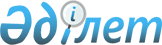 О некоторых вопросах республиканской собственностиПостановление Правительства Республики Казахстан от 7 ноября 2016 года № 675.
      В соответствии с подпунктом 4) статьи 11 Закона Республики Казахстан от 1 марта 2011 года "О государственном имуществе" Правительство Республики Казахстан ПОСТАНОВЛЯЕТ:
      1. Реорганизовать акционерное общество "Национальный центр государственной научно-технической экспертизы" (далее – АО "НЦГНТЭ") путем присоединения к нему акционерного общества "Национальный центр научно-технической информации".
      2. Определить основным предметом деятельности АО "НЦГНТЭ" организацию работ по проведению государственной научно-технической экспертизы научных, научно-технических проектов и программ, предлагаемых к финансированию из государственного бюджета, организацию работы национальных научных советов, направление результатов государственной научно-технической экспертизы в национальные научные советы, оценку результатов выполненных научных, научно-технических и инновационных проектов и программ (отчетов), осуществление мониторинга результативности проводимых научных исследований, научно-технических и инновационных проектов и программ, обеспечение качественного подбора состава казахстанских и зарубежных экспертов, подбор состава экспертов для проведения экспертизы научных и научно-технических проектов и программ, содержащих сведения, составляющие государственные секреты, осуществляется из числа казахстанских ученых с соблюдением требований законодательства Республики Казахстан о государственных секретах, методическое и организационно-техническое обеспечение государственной научно-технической экспертизы, формирование банков данных научных, научно-технических и инновационных проектов и программ, проведение научно-исследовательских работ по совершенствованию своей деятельности.
      3. Комитету государственного имущества и приватизации Министерства финансов Республики Казахстан совместно с Комитетом по контролю в сфере образования и науки Министерства образования и науки Республики Казахстан в установленном законодательством порядке обеспечить:
      1) передачу Комитету науки Министерства образования и науки Республики Казахстан прав владения и пользования государственным пакетом акций АО "НЦГНТЭ";
      2) принятие иных мер, вытекающих из настоящего постановления.
      4. Утвердить прилагаемые изменения и дополнения, которые вносятся в некоторые решения Правительства Республики Казахстан.
      5. Настоящее постановление вводится в действие со дня его подписания. Изменения и дополнения, которые вносятся в некоторые решения
Правительства Республики Казахстан
      1. В постановлении Правительства Республики Казахстан от 12 апреля 1999 года № 405 "О видах государственной собственности на государственные пакеты акций и государственные доли участия в организациях" (САПП Республики Казахстан, 1999 г., № 13, ст. 124): 
      в перечне акционерных обществ и хозяйственных товариществ, государственные пакеты акций и государственные доли участия которых остаются в республиканской собственности, утвержденном указанным постановлением:
      в разделе "г. Астана":
      строку, порядковый номер 21-130, исключить;
      в разделе "г. Алматы":
      строку, порядковый номер 123-141, исключить; 
      дополнить строкой, порядковый номер 123-147, следующего содержания:
      "123-147. АО "Национальный центр государственной научно-технической экспертизы".
      2. В постановлении Правительства Республики Казахстан от 27 мая 1999 года № 659 "О передаче прав по владению и пользованию государственными пакетами акций и государственными долями в организациях, находящихся в республиканской собственности": 
      в перечне государственных пакетов акций и государственных долей участия в организациях республиканской собственности, право владения и пользования которыми передается отраслевым министерствам и иным государственным органам, утвержденном указанным постановлением:
      в разделе "Комитет науки Министерства образования и науки Республики Казахстан":
      строку, порядковый номер 222-39-5, исключить; 
      дополнить строкой, порядковый номер 222-39-7, следующего содержания: 
      "222-39-7. АО "Национальный центр государственной научно-технической экспертизы";
      в разделе "Комитет по контролю в сфере образования и науки Министерства образования и науки Республики Казахстан":
      строку, порядковый номер 222-41, исключить.
      3. В постановлении Правительства Республики Казахстан от 21 июля 2006 года № 700 "Некоторые вопросы Министерства образования и науки Республики Казахстан" (САПП Республики Казахстан, 2006 г., № 27, ст. 290):
      в перечне организаций, находящихся в ведении Комитета науки Министерства образования и науки Республики Казахстан, утвержденном указанным постановлением: 
      в разделе 3 "Акционерные общества":
      строку, порядковый номер 26, исключить;
      дополнить строкой, порядковый номер 28, следующего содержания:
      "28. Национальный центр государственной научно-технической экспертизы".
      4. Утратил силу постановлением Правительства РК от 19.08.2022 № 581.

      5. Утратил силу постановлением Правительства РК от 23.11.2023 № 1022 (вводится в действие по истечении десяти календарных дней после дня его первого официального опубликования).


      6. В постановлении Правительства Республики Казахстан от 8 декабря 2015 года № 972 "О реализации Закона Республики Казахстан "О республиканском бюджете на 2016 - 2018 годы": 
      в приложении 42:
      в перечне государственных заданий на 2016 год, утвержденном указанным постановлением:
      в строке, порядковый номер 18:
      графу "Наименование юридического лица, ответственного за выполнение государственного задания" изложить в следующей редакции:
      "АО "Национальный центр государственной научно-технической экспертизы".
					© 2012. РГП на ПХВ «Институт законодательства и правовой информации Республики Казахстан» Министерства юстиции Республики Казахстан
				
Премьер-Министр
Республики Казахстан
Б. СагинтаевУтверждены
постановлением Правительства
Республики Казахстан
от 7 ноября 2016 года № 675